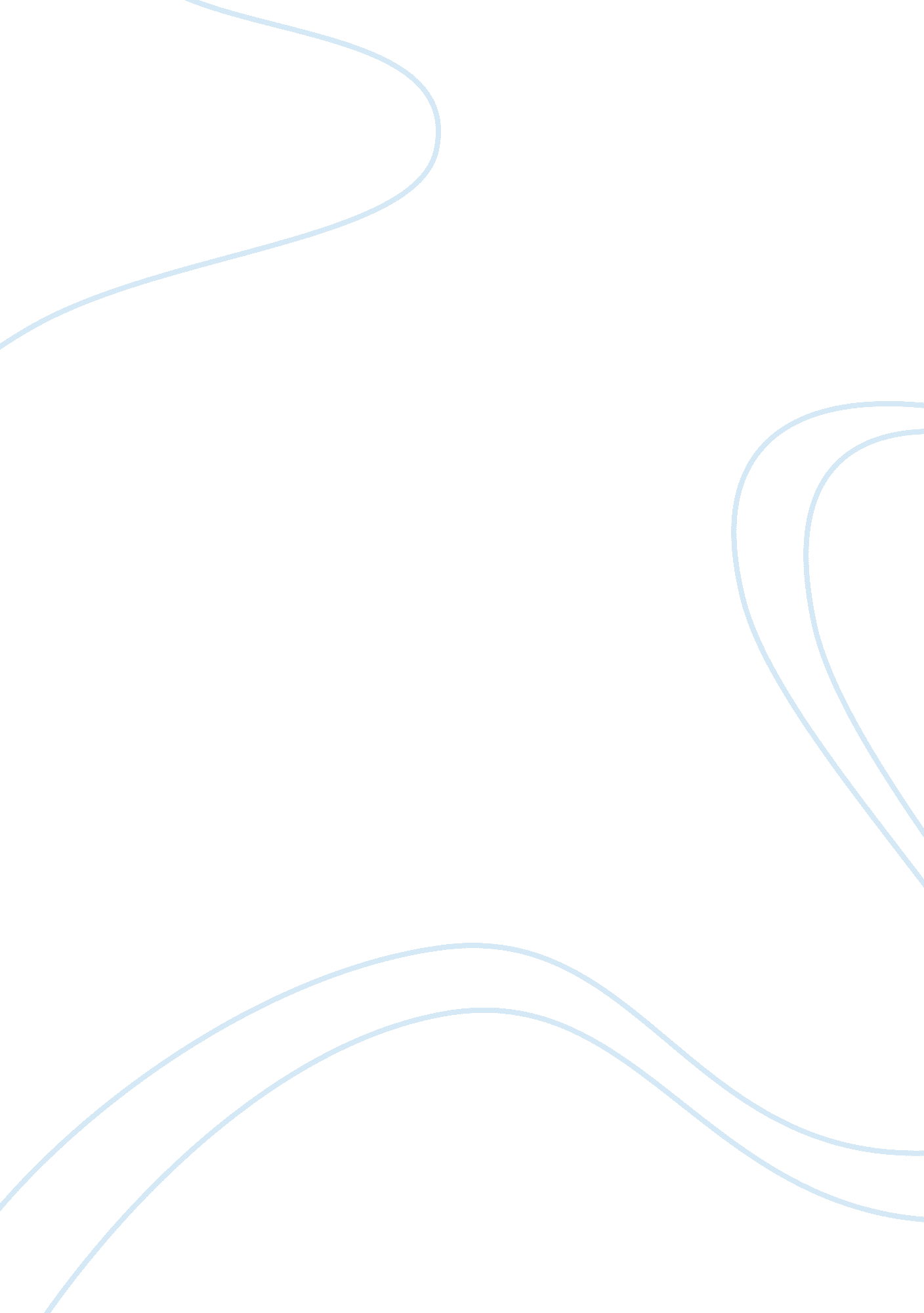 Impact of climate change on insurance companies commerce essay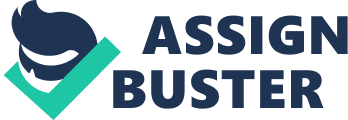 Change in clime is emerging up as a new type of issue in the security facet because of the manner it affects both the life and the wellbeing of homo 's in a extremely interconnected and delicate universe. ( Evans, 1994, 107-128 ) Changing clime is going a menace to the basic public assistance and survival demands of worlds across the Earth, including the production of nutrient, wellness, entree to H2O and the use of land. Environmental want lifting from different sorts of economical activities of worlds has increased the strength and frequence of natural catastrophes throughout the universe. Around the universe, there has ever been natural development in the conditions and clime events. In fact, the insurance companies have become experts in patterning the black hazards which has now become an integrated instrument in the insurance industry. This has helped a figure of concerns to digest the losingss from unexpected natural catastrophes without of import defaults. This has now led to the fact that insurance companies have become more refined in analysing, managing and understanding their recent hazards because of their natural catastrophes around the universe. Many of the companies in United Kingdom are observed to be bettering in pull offing and measuring their ways of covering with the hereafter tendencies and hazards of the industry. As a figure of UK insurance companies have started to observe it, depending on their old conditions conditions and forms for be aftering out schemes for future. For this, they must place the chance of losingss and additions related to endure conditions. The impact of clime alteration is on a really broad scope from increased sum of hurricanes, fires and inundations to wellness and life acquiring affected by altering forms of hot and cold conditions. ( Evans, 1994, 107-128 ) Physical impacts ' consequence on insurance companies: Companies of insurance and reinsurance are likely to confront the strong impact of the alterations in clime more than other parts of the fiscal concerns. There are a figure of illustrations where it is seen that that how highly upwind status can impact the insurance companies, the authorities and the sectors at catchers. Whilst there are illustrations of how the conditions alterations are impacting the insurance industry because of the flexibleness of the insurance sector, in other ways it is rather good positioned in accommodating the alterations in conditions events and forms. ( David, 2007, 28-38 ) Menace of clime alteration for insurance industry: The chief menace that is confronting the insurance industry is climate alteration. This menace affects both belongings and casualty insurance that the insurance people. Another concern: the two sectors will hold to accommodate to demographic alteration that is looming. This emerges from a survey by Ernst & A ; Young, in coaction with Oxford Analytica. Ernst & A ; Young has compiled a top 10 list of menaces that will face insurance companies after questioning 20 industry leaders worldwide. Harmonizing to Ernst & A ; Young, clime alteration tops the list because planetary heating is altering the clime and increases the likeliness of claims originating from inundations, hurricanes and other natural phenomena. `` I 'm non certain the industry is poised to get by with clime alteration, warned Tom Kornya, a spouse at Ernst & A ; Young, in an interview with Insurance Journal. Five old ages ago, this hazard was non even on the list. `` Mr. Kornya adds that non merely the sector of harm insurance that will be affected by clime alteration, life insurance should besides cover with it sooner or later. Damage will come to insurance when clime alteration will ensue in air current storms and inundations. In life insurance, the effects will be gradual. With temperatures that may alter, life insurance companies will confront new jobs in wellness and mortality. So there could be different types of losingss. `` The underwriting of these merchandises is dining and no 1 has yet measured that cause clime alteration. The success of the industry will travel through the development of advanced merchandises, which will confront great uncertainness, such as typing velocity and badness of clime alteration, `` he said. The 2nd hazard that the industry faces is the demographic alteration with the reaching of the babe boomers retire, ensuing in new demands. Insurance companies would be under great force per unit area, they will necessitate to replace authoritiess. ( Rober, 2010, 34-33 ) In add-on to the force per unit area generated by this new function, insurance companies will besides cover than their rivals. `` Banks, common fund companies and all fiscal establishments will fight to acquire the same dollar. There is a hazard at that place excessively. Insurance companies must stay advanced with their merchandises to maintain the advantage, `` says Kornya. ( Rober, 2010, 34-33 ) `` The environment in which insurance companies and pattern is invariably altering rapidly, '' said Tom Kornya. We find that consumers are looking for simple, low cost merchandises and others who want more complex merchandises that are besides more expensive. A company that will non hold a multichannel entree could fall into the background if it does non utilize Internet, media and telephone. `` The last two menaces on the list of the top 10 hazards of Ernst & A ; Young are the legal uncertainnesss and the possibility of geopolitical or macroeconomic perturbations. In the first instance, answerability and reform in footings of offense could take to fiscal losingss. For the 2nd, the house says that the menace of a terrible fiscal crisis due to derived functions and hedge financess could be damaging to the industry. Opportunities for insurance: Climate alteration nowadayss hazards but besides chances. The possible chances created by the effects of a altering clime may necessitate fostering through the dedication of attending and resources. Too frequently, intelligence coverage portrays climate alteration as a doom-and-gloom narrative of impending catastrophe. Surely, many of the possible impacts of clime alteration are likely to negatively impact us, and we must turn to them, but we should non disregard the possible chances that a altering clime could make in portion by proactively accommodating to them. Some economic sectors and concerns may make better because of the effects of clime alteration, and they should seek to place those new economic chances and put in prosecuting them. Turning back to the illustration the reduced trust on winter roads due to warmer mean temperatures disrupts supply ironss and increases costs for the excavation companies runing in the part. ( David, 2007, 28-38 ) . `` It is a hazard for insurance companies, but besides a great chance, says Tom Kornya. There will be a great demand for pension merchandises. Baby boomers look for low-cost merchandises that generate gross. By cons, debate the function of authorities in the pension is non really advanced. Insurance companies will be required to take this topographic point and this is a new hazard to which they are unaccustomed. `` Financing and advisory Companies in carbon-intensive sectors are already seeking finance to assist them diminish nursery gas emanations. In the populace sphere, big amounts of capital will be needed in the coming decennaries to develop, modify and regenerate cardinal energy, transit and inundation defence substructure across the universe. Climate alteration may look to be a slow burn issue for the fiscal sector, but companies would be wise to give it important attending, as much for the emerging tops of altering demand as for protecting themselves against the eroding of value in the long term. Hedging and trading The demand from the industry is increasing for a figure of hazard transportation instruments in order to protect the companies against the addition in the monetary values of energy, the altering forms of conditions and the likely failure of current freshly introduced engineerings. The happening of C among the trade goods that are tradable has grown higher to complex merchandises that are get downing to draw a big figure of fiscal organisations and let some farther misdemeanor and development of the merchandises. Consumer grosss The consciousness spread about the green issues encourages growing in socially responsible investings by the consumers and organisations likewise. Even though, the market for mortgages, insurance and loans that give wages to low C behavior is right now less, it may increase rapidly. Similarly, the increased consciousness of windstorms and inundations has started to increase the desire of clients who are at hazard for the belongings and casualty insurance. Deductions: There are a figure of activities that the insurance industry can make in order to better their apprehension of the impact and affects of alteration in clime, assist the society and authorities to understand in a better manner and fix for the hazards involved in the development in fire-prone or coastal countries and do points that could protect their clients from the harm induced by the climatic alteration. Following are some of the deductions in order to cut down the negative impact of the clime alteration on the insurance industry: ( Evans, 1994, 107-128 ) Most of the climatic scientists agree that the conditions conditions in future are most likely to differ that the old conditions conditions. Therefore, it will be reasonable for the insurance companies to understand in a better manner, what will be the hereafter if the anticipations of the scientists are true. Hazard theoretical accounts can be developed on the footing of these anticipations with the aid of expertness. We can besides set more possible for the research and surveies as they will supply more cognition and analytical capacity. It will besides assist in enabling the insurance companies to happen the concealed markets and new chances for their merchandises along with the hazard direction and educating consumers. ( Rober, 2010, 34-33 ) Work with the scientists in order to raise the economic relevance and accurateness for the climatic alteration mold. Disclose and acknowledge the hazards of climatic alteration in one-year security filings and by other concern communications. Should take a practical attack in order to act upon the planning and development of land usage, in fraction as most of the expected rise in the losingss are stemming out from the black events that could be prevented by good spacial planning. There are a figure of stairss that could be taken: 1 ) maintain the valuable belongings out of the hazard parts and 2 ) grant both the economic and environmental benefits. Mention Rober, D. , ( 2010 ) , NAIC 's Climate Dogma Is Puting Insurance companies at Risk, National Underwriter / Property & A ; Casualty Risk & A ; Benefits Management, Pp. 34-33 Evans, S. , ( 1994 ) , Recent climatic alteration and ruinous geomorphic procedures in mountain environments, Geomorphology, Pp. 107-128 David, P. , ( 2007 ) , Impact of Climate, Best 's Review, Pp. 28-38 `` the capriciousness of future clime brings important menaces for insurance companies. `` `` The capriciousness of future clime brings important chances for insurance companies '' See the statements for and against the above statements. W $ Content $ Mentions Writer 's Last Name, First Initial. ( Date of Publication ) . Title of publication. Topographic point of Publication: Publisher. 